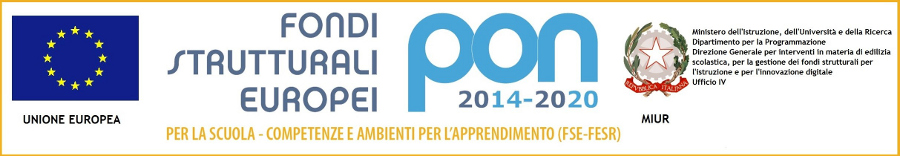 Istituto Comprensivo Curtatonedi Scuola dell’infanzia, primaria e secondaria di 1°grado       46010 BUSCOLDO (MN) – via Maggiolini, 6    037648097  fax 0376411154 mnic812006@istruzione.it    mnic812006@pec.istruzione.it   http://comprensivodicurtatone.edu.it CONTRATTO DI PRESTAZIONE D’OPERA  PROFESSIONALEtraL’Istituto Comprensivo di 	CURTATONE con sede in via Maggiolini 6 – 46010  Buscoldo fraz. Di Curtatone (C.F. 93034760202) nella persona della Dott.ssa Lorenza Cerri Dirigente Scolasticael’Esperta  PINEDA CRISTINA c.f.    PNDCST56A42E897EV I S T Il’art. 40 della legge del 27/12/97 n. 449 che consente la stipulazione di contratti di prestazioni d’opera con esperti per particolari attività,l’art. 14, comma 3, del Regolamento in materia di autonomia scolastica approvato con DPR 8/3/99  n. 275;il Regolamento recante istruzioni generali sulla gestione amministrativo-contabile delle istituzioni scolastiche D.M. 2018, n. 129;l’art. 19 della legge 328/2000;il PTOF approvato dal CDI in data 30-10-2019 delibera n. 38 e le relative progettualità in esso contenute;Visto il bando di reclutamento per esperti esterni prot.  7303 del 19/11/2019 all’albo on line del sito web della scuola;Visto il verbale della commissione di valutazione prot. 7846 del 05-12-2019;Visto il decreto della Dirigente Scolastica di affidamento definitivo dei progetti a.s. 2019_20 prot. 8125 del 13-12-2019si conviene e si stipulail presente contratto di prestazione d’opera professionale, valevole per il periodo compreso dal 7 gennaio 2020 e fino al termine delle attività didattiche  nell’ambito del progetto denominato :“PARTIAMO CON LA MANO GIUSTA”.	Art.  1 - Considerato che non esistono professionalità interne specifiche per la precipua attività richiesta dal progetto, la dott.ssa Cristina Pineda, individuata quale esperta, si impegna a prestare  la propria opera  consistente nello svolgimento di n. 15 ore di intervento,  per la sezione della scuola dell’infanzia di Grazie. 	Art.  2 - L’Istituzione Scolastica, a fronte dell’attività svolta dalla dott.ssa Cristina Pineda , si impegna a corrispondere il compenso di € 450,00 (quattrocentocinquanta/00) comprensivi di oneri. L’esperta include nell’offerta n. 2 ore di conferenza gratuita  intitolata ”La scuola dei genitori; come prevenire le difficoltà di scrittura a casa”  rivolta ai genitori e ai nonni degli alunni della  scuola dell’infanzia di Grazie. Il compenso sarà liquidato entro 30 giorni dal termine della prestazione, previa presentazione di fattura con Codice Ufficio UFHQ33  e relazione finale dell’attività svolta con dettaglio delle ore effettuateCIG: esente (Determinazione AVCP n° 10 del 22/12/2010)	Art. 3 – Il presente contratto non dà luogo a trattamento previdenziale ed assistenziale né a trattamento di fine rapporto. 	Art. 4 - Per l'attività svolta e la presenza nei locali della scuola, l'esperta è assicurato dalla polizza responsabilità civile già stipulata dalla scuola per l'a.s. 2019/20.Art.5 - L’Istituto Comprensivo si riserva la facoltà di risolvere, in qualsiasi momento, il presente contratto, qualora a suo insindacabile giudizio l’attività non sia svolta in modo proficuo in relazione agli obiettivi prefissati: in tal caso spetterà alla dott.ssa Cristina Pineda una frazione di compenso proporzionale alle ore di attività effettivamente svolte;Art.6 - Quanto non espressamente previsto dal presente contratto è regolato dagli artt.2222 e seguenti del Codice Civile. In caso di controversie il foro competente è quello di Mantova e le spese di registrazione dell'atto, in caso d'uso, sono a carico dell'esperta. 	Art. 7 - L'Istituzione scolastica fa presente, altresì, ai sensi e per gli effetti della legge 675/96 e dell'art.13 del D.LGS 196/2003 “Codice in materia di protezione dei dati personali” e dagli artt. 13-14 GDPR  679/2018 , che i dati personali forniti dall'esperta o acquisiti dalla Scuola saranno oggetto di trattamento (nel rispetto della normativa sopra richiamata e degli obblighi di sicurezza e riservatezza) finalizzato ad adempimenti richiesti dall'esecuzione di obblighi di legge o di contratto inerenti il rapporto di lavoro autonomo o di collaborazione occasionale, o comunque connesso alla gestione dello stesso. Tali dati potranno dover essere comunicati, per le medesime esclusive finalità, a soggetti cui sia riconosciuta da disposizione di legge la facoltà di accedervi. A tal proposito il responsabile del trattamento è la Dirigente Scolastica.Letto, approvato e sottoscritto	    	L’esperta			  				La Dirigente Scolastica           	Dott.ssa Cristina Pineda					           Dott.ssa Cerri Lorenza